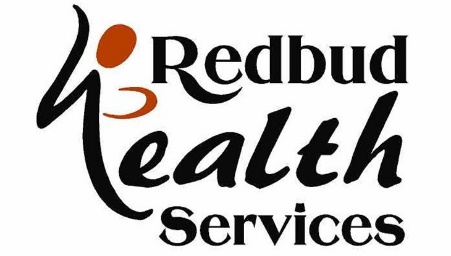 Office: 269-409-8626Fax:269-269-273-8457Printed Name: _______________________________________________Signature:___________________________________________________			Date :_______________________________HEALTH HISTORY QUESTIONNAIREHEALTH HISTORY QUESTIONNAIREHEALTH HISTORY QUESTIONNAIREHEALTH HISTORY QUESTIONNAIREHEALTH HISTORY QUESTIONNAIREHEALTH HISTORY QUESTIONNAIREHEALTH HISTORY QUESTIONNAIREHEALTH HISTORY QUESTIONNAIREHEALTH HISTORY QUESTIONNAIREHEALTH HISTORY QUESTIONNAIREHEALTH HISTORY QUESTIONNAIREHEALTH HISTORY QUESTIONNAIREHEALTH HISTORY QUESTIONNAIREHEALTH HISTORY QUESTIONNAIREHEALTH HISTORY QUESTIONNAIREHEALTH HISTORY QUESTIONNAIREHEALTH HISTORY QUESTIONNAIREHEALTH HISTORY QUESTIONNAIREHEALTH HISTORY QUESTIONNAIREAll questions contained in this questionnaire are strictly confidential 
and will become part of your medical record.All questions contained in this questionnaire are strictly confidential 
and will become part of your medical record.All questions contained in this questionnaire are strictly confidential 
and will become part of your medical record.All questions contained in this questionnaire are strictly confidential 
and will become part of your medical record.All questions contained in this questionnaire are strictly confidential 
and will become part of your medical record.All questions contained in this questionnaire are strictly confidential 
and will become part of your medical record.All questions contained in this questionnaire are strictly confidential 
and will become part of your medical record.All questions contained in this questionnaire are strictly confidential 
and will become part of your medical record.All questions contained in this questionnaire are strictly confidential 
and will become part of your medical record.All questions contained in this questionnaire are strictly confidential 
and will become part of your medical record.All questions contained in this questionnaire are strictly confidential 
and will become part of your medical record.All questions contained in this questionnaire are strictly confidential 
and will become part of your medical record.All questions contained in this questionnaire are strictly confidential 
and will become part of your medical record.All questions contained in this questionnaire are strictly confidential 
and will become part of your medical record.All questions contained in this questionnaire are strictly confidential 
and will become part of your medical record.All questions contained in this questionnaire are strictly confidential 
and will become part of your medical record.All questions contained in this questionnaire are strictly confidential 
and will become part of your medical record.All questions contained in this questionnaire are strictly confidential 
and will become part of your medical record.All questions contained in this questionnaire are strictly confidential 
and will become part of your medical record.Name (Last, First, M.I.):Name (Last, First, M.I.):Name (Last, First, M.I.):  M      F  M      FDOB:DOB:Marital status:   Marital status:    Single      Partnered      Married      Separated      Divorced      Widowed Single      Partnered      Married      Separated      Divorced      Widowed Single      Partnered      Married      Separated      Divorced      Widowed Single      Partnered      Married      Separated      Divorced      Widowed Single      Partnered      Married      Separated      Divorced      Widowed Single      Partnered      Married      Separated      Divorced      Widowed Single      Partnered      Married      Separated      Divorced      Widowed Single      Partnered      Married      Separated      Divorced      Widowed Single      Partnered      Married      Separated      Divorced      Widowed Single      Partnered      Married      Separated      Divorced      Widowed Single      Partnered      Married      Separated      Divorced      Widowed Single      Partnered      Married      Separated      Divorced      Widowed Single      Partnered      Married      Separated      Divorced      Widowed Single      Partnered      Married      Separated      Divorced      Widowed Single      Partnered      Married      Separated      Divorced      Widowed Single      Partnered      Married      Separated      Divorced      Widowed Single      Partnered      Married      Separated      Divorced      WidowedPrevious or referring doctor:Previous or referring doctor:Previous or referring doctor:Previous or referring doctor:Previous or referring doctor:Date of last physical exam:Date of last physical exam:Date of last physical exam:Date of last physical exam:Date of last physical exam:Date of last physical exam:Date of last physical exam:PERSONAL HEALTH HISTORYPERSONAL HEALTH HISTORYPERSONAL HEALTH HISTORYPERSONAL HEALTH HISTORYPERSONAL HEALTH HISTORYPERSONAL HEALTH HISTORYPERSONAL HEALTH HISTORYPERSONAL HEALTH HISTORYPERSONAL HEALTH HISTORYPERSONAL HEALTH HISTORYPERSONAL HEALTH HISTORYPERSONAL HEALTH HISTORYPERSONAL HEALTH HISTORYPERSONAL HEALTH HISTORYPERSONAL HEALTH HISTORYPERSONAL HEALTH HISTORYPERSONAL HEALTH HISTORYPERSONAL HEALTH HISTORYPERSONAL HEALTH HISTORYChildhood illness:Childhood illness:Childhood illness: Measles     Mumps     Rubella     Chickenpox     Rheumatic Fever     Polio Measles     Mumps     Rubella     Chickenpox     Rheumatic Fever     Polio Measles     Mumps     Rubella     Chickenpox     Rheumatic Fever     Polio Measles     Mumps     Rubella     Chickenpox     Rheumatic Fever     Polio Measles     Mumps     Rubella     Chickenpox     Rheumatic Fever     Polio Measles     Mumps     Rubella     Chickenpox     Rheumatic Fever     Polio Measles     Mumps     Rubella     Chickenpox     Rheumatic Fever     Polio Measles     Mumps     Rubella     Chickenpox     Rheumatic Fever     Polio Measles     Mumps     Rubella     Chickenpox     Rheumatic Fever     Polio Measles     Mumps     Rubella     Chickenpox     Rheumatic Fever     Polio Measles     Mumps     Rubella     Chickenpox     Rheumatic Fever     Polio Measles     Mumps     Rubella     Chickenpox     Rheumatic Fever     Polio Measles     Mumps     Rubella     Chickenpox     Rheumatic Fever     Polio Measles     Mumps     Rubella     Chickenpox     Rheumatic Fever     Polio Measles     Mumps     Rubella     Chickenpox     Rheumatic Fever     Polio Measles     Mumps     Rubella     Chickenpox     Rheumatic Fever     PolioImmunizations and dates:Immunizations and dates:Immunizations and dates:Immunizations and dates: Tetanus Tetanus Pneumonia Pneumonia Pneumonia PneumoniaImmunizations and dates:Immunizations and dates:Immunizations and dates:Immunizations and dates: Hepatitis Hepatitis Chickenpox Chickenpox Chickenpox ChickenpoxImmunizations and dates:Immunizations and dates:Immunizations and dates:Immunizations and dates: Influenza Influenza MMR Measles, Mumps, Rubella MMR Measles, Mumps, Rubella MMR Measles, Mumps, Rubella MMR Measles, Mumps, Rubella MMR Measles, Mumps, Rubella MMR Measles, Mumps, RubellaList any medical problems that other doctors have diagnosedList any medical problems that other doctors have diagnosedList any medical problems that other doctors have diagnosedList any medical problems that other doctors have diagnosedList any medical problems that other doctors have diagnosedList any medical problems that other doctors have diagnosedList any medical problems that other doctors have diagnosedList any medical problems that other doctors have diagnosedList any medical problems that other doctors have diagnosedList any medical problems that other doctors have diagnosedList any medical problems that other doctors have diagnosedList any medical problems that other doctors have diagnosedList any medical problems that other doctors have diagnosedList any medical problems that other doctors have diagnosedList any medical problems that other doctors have diagnosedList any medical problems that other doctors have diagnosedList any medical problems that other doctors have diagnosedList any medical problems that other doctors have diagnosedList any medical problems that other doctors have diagnosedSurgeriesSurgeriesSurgeriesSurgeriesSurgeriesSurgeriesSurgeriesSurgeriesSurgeriesSurgeriesSurgeriesSurgeriesSurgeriesSurgeriesSurgeriesSurgeriesSurgeriesSurgeriesSurgeriesYearReasonReasonReasonReasonReasonReasonReasonReasonHospitalHospitalHospitalHospitalHospitalHospitalHospitalHospitalHospitalHospitalOther hospitalizationsOther hospitalizationsOther hospitalizationsOther hospitalizationsOther hospitalizationsOther hospitalizationsOther hospitalizationsOther hospitalizationsOther hospitalizationsOther hospitalizationsOther hospitalizationsOther hospitalizationsOther hospitalizationsOther hospitalizationsOther hospitalizationsOther hospitalizationsOther hospitalizationsOther hospitalizationsOther hospitalizationsYearReasonReasonReasonReasonReasonReasonReasonReasonHospitalHospitalHospitalHospitalHospitalHospitalHospitalHospitalHospitalHospitalHave you ever had a blood transfusion?Have you ever had a blood transfusion?Have you ever had a blood transfusion?Have you ever had a blood transfusion?Have you ever had a blood transfusion?Have you ever had a blood transfusion?Have you ever had a blood transfusion?Have you ever had a blood transfusion?Have you ever had a blood transfusion?Have you ever had a blood transfusion?Have you ever had a blood transfusion?Have you ever had a blood transfusion?Have you ever had a blood transfusion?Have you ever had a blood transfusion?Have you ever had a blood transfusion?YesNoPlease turn to next pagePlease turn to next pagePlease turn to next pagePlease turn to next pagePlease turn to next pagePlease turn to next pagePlease turn to next pagePlease turn to next pagePlease turn to next pagePlease turn to next pagePlease turn to next pagePlease turn to next pagePlease turn to next pagePlease turn to next pagePlease turn to next pagePlease turn to next pagePlease turn to next pagePlease turn to next pagePlease turn to next pageList your prescribed medications and over-the-counter medications, such as vitamins and inhalersList your prescribed medications and over-the-counter medications, such as vitamins and inhalersList your prescribed medications and over-the-counter medications, such as vitamins and inhalersList your prescribed medications and over-the-counter medications, such as vitamins and inhalersList your prescribed medications and over-the-counter medications, such as vitamins and inhalersList your prescribed medications and over-the-counter medications, such as vitamins and inhalersList your prescribed medications and over-the-counter medications, such as vitamins and inhalersList your prescribed medications and over-the-counter medications, such as vitamins and inhalersList your prescribed medications and over-the-counter medications, such as vitamins and inhalersList your prescribed medications and over-the-counter medications, such as vitamins and inhalersList your prescribed medications and over-the-counter medications, such as vitamins and inhalersList your prescribed medications and over-the-counter medications, such as vitamins and inhalersName the medication Name the medication Name the medication StrengthStrengthStrengthFrequency TakenFrequency TakenFrequency TakenFrequency TakenFrequency TakenFrequency TakenAllergies to medicationsAllergies to medicationsAllergies to medicationsAllergies to medicationsAllergies to medicationsAllergies to medicationsAllergies to medicationsAllergies to medicationsAllergies to medicationsAllergies to medicationsAllergies to medicationsAllergies to medicationsName the medication Name the medication Name the medication Reaction You HadReaction You HadReaction You HadReaction You HadReaction You HadReaction You HadReaction You HadReaction You HadReaction You HadHEALTH HABITS AND PERSONAL SAFETYHEALTH HABITS AND PERSONAL SAFETYHEALTH HABITS AND PERSONAL SAFETYHEALTH HABITS AND PERSONAL SAFETYHEALTH HABITS AND PERSONAL SAFETYHEALTH HABITS AND PERSONAL SAFETYHEALTH HABITS AND PERSONAL SAFETYHEALTH HABITS AND PERSONAL SAFETYHEALTH HABITS AND PERSONAL SAFETYHEALTH HABITS AND PERSONAL SAFETYHEALTH HABITS AND PERSONAL SAFETYHEALTH HABITS AND PERSONAL SAFETYAll questions contained in this questionnaire are optional and will be kept strictly confidential.All questions contained in this questionnaire are optional and will be kept strictly confidential.All questions contained in this questionnaire are optional and will be kept strictly confidential.All questions contained in this questionnaire are optional and will be kept strictly confidential.All questions contained in this questionnaire are optional and will be kept strictly confidential.All questions contained in this questionnaire are optional and will be kept strictly confidential.All questions contained in this questionnaire are optional and will be kept strictly confidential.All questions contained in this questionnaire are optional and will be kept strictly confidential.All questions contained in this questionnaire are optional and will be kept strictly confidential.All questions contained in this questionnaire are optional and will be kept strictly confidential.All questions contained in this questionnaire are optional and will be kept strictly confidential.All questions contained in this questionnaire are optional and will be kept strictly confidential.Exercise Sedentary (No exercise) Sedentary (No exercise) Sedentary (No exercise) Sedentary (No exercise) Sedentary (No exercise) Sedentary (No exercise) Sedentary (No exercise) Sedentary (No exercise) Sedentary (No exercise) Sedentary (No exercise) Sedentary (No exercise)Exercise Mild exercise (i.e., climb stairs, walk 3 blocks, golf) Mild exercise (i.e., climb stairs, walk 3 blocks, golf) Mild exercise (i.e., climb stairs, walk 3 blocks, golf) Mild exercise (i.e., climb stairs, walk 3 blocks, golf) Mild exercise (i.e., climb stairs, walk 3 blocks, golf) Mild exercise (i.e., climb stairs, walk 3 blocks, golf) Mild exercise (i.e., climb stairs, walk 3 blocks, golf) Mild exercise (i.e., climb stairs, walk 3 blocks, golf) Mild exercise (i.e., climb stairs, walk 3 blocks, golf) Mild exercise (i.e., climb stairs, walk 3 blocks, golf) Mild exercise (i.e., climb stairs, walk 3 blocks, golf)Exercise Occasional vigorous exercise (i.e., work or recreation, less than 4x/week for 30 min.) Occasional vigorous exercise (i.e., work or recreation, less than 4x/week for 30 min.) Occasional vigorous exercise (i.e., work or recreation, less than 4x/week for 30 min.) Occasional vigorous exercise (i.e., work or recreation, less than 4x/week for 30 min.) Occasional vigorous exercise (i.e., work or recreation, less than 4x/week for 30 min.) Occasional vigorous exercise (i.e., work or recreation, less than 4x/week for 30 min.) Occasional vigorous exercise (i.e., work or recreation, less than 4x/week for 30 min.) Occasional vigorous exercise (i.e., work or recreation, less than 4x/week for 30 min.) Occasional vigorous exercise (i.e., work or recreation, less than 4x/week for 30 min.) Occasional vigorous exercise (i.e., work or recreation, less than 4x/week for 30 min.) Occasional vigorous exercise (i.e., work or recreation, less than 4x/week for 30 min.)Exercise Regular vigorous exercise (i.e., work or recreation 4x/week for 30 minutes) Regular vigorous exercise (i.e., work or recreation 4x/week for 30 minutes) Regular vigorous exercise (i.e., work or recreation 4x/week for 30 minutes) Regular vigorous exercise (i.e., work or recreation 4x/week for 30 minutes) Regular vigorous exercise (i.e., work or recreation 4x/week for 30 minutes) Regular vigorous exercise (i.e., work or recreation 4x/week for 30 minutes) Regular vigorous exercise (i.e., work or recreation 4x/week for 30 minutes) Regular vigorous exercise (i.e., work or recreation 4x/week for 30 minutes) Regular vigorous exercise (i.e., work or recreation 4x/week for 30 minutes) Regular vigorous exercise (i.e., work or recreation 4x/week for 30 minutes) Regular vigorous exercise (i.e., work or recreation 4x/week for 30 minutes)DietAre you dieting?Are you dieting?Are you dieting?Are you dieting?Are you dieting?Are you dieting?Are you dieting?YesNoDietIf yes, are you on a physician prescribed medical diet?If yes, are you on a physician prescribed medical diet?If yes, are you on a physician prescribed medical diet?If yes, are you on a physician prescribed medical diet?If yes, are you on a physician prescribed medical diet?If yes, are you on a physician prescribed medical diet?If yes, are you on a physician prescribed medical diet?YesNoDiet# of meals you eat in an average day?# of meals you eat in an average day?# of meals you eat in an average day?# of meals you eat in an average day?# of meals you eat in an average day?# of meals you eat in an average day?# of meals you eat in an average day?# of meals you eat in an average day?# of meals you eat in an average day?# of meals you eat in an average day?# of meals you eat in an average day?DietRank salt intake Hi Hi Med Low Low Low Low Low Low LowDietRank fat intake Hi Hi Med Low Low Low Low Low Low LowCaffeine None Coffee Coffee Tea Cola Cola Cola Cola Cola Cola ColaCaffeine# of cups/cans per day?# of cups/cans per day?# of cups/cans per day?# of cups/cans per day?# of cups/cans per day?# of cups/cans per day?# of cups/cans per day?# of cups/cans per day?# of cups/cans per day?# of cups/cans per day?# of cups/cans per day?AlcoholDo you drink alcohol?Do you drink alcohol?Do you drink alcohol?Do you drink alcohol?Do you drink alcohol?Do you drink alcohol?Do you drink alcohol?YesNoAlcoholIf yes, what kind?If yes, what kind?If yes, what kind?If yes, what kind?If yes, what kind?If yes, what kind?If yes, what kind?If yes, what kind?If yes, what kind?If yes, what kind?If yes, what kind?AlcoholHow many drinks per week?How many drinks per week?How many drinks per week?How many drinks per week?How many drinks per week?How many drinks per week?How many drinks per week?How many drinks per week?How many drinks per week?How many drinks per week?How many drinks per week?AlcoholAre you concerned about the amount you drink?Are you concerned about the amount you drink?Are you concerned about the amount you drink?Are you concerned about the amount you drink?Are you concerned about the amount you drink?Are you concerned about the amount you drink?Are you concerned about the amount you drink?YesNoAlcoholHave you considered stopping?Have you considered stopping?Have you considered stopping?Have you considered stopping?Have you considered stopping?Have you considered stopping?Have you considered stopping?YesNoAlcoholHave you ever experienced blackouts?Have you ever experienced blackouts?Have you ever experienced blackouts?Have you ever experienced blackouts?Have you ever experienced blackouts?Have you ever experienced blackouts?Have you ever experienced blackouts?YesNoAlcoholAre you prone to “binge” drinking?Are you prone to “binge” drinking?Are you prone to “binge” drinking?Are you prone to “binge” drinking?Are you prone to “binge” drinking?Are you prone to “binge” drinking?Are you prone to “binge” drinking?YesNoAlcoholDo you drive after drinking?Do you drive after drinking?Do you drive after drinking?Do you drive after drinking?Do you drive after drinking?Do you drive after drinking?Do you drive after drinking?YesNoTobaccoDo you use tobacco?Do you use tobacco?Do you use tobacco?Do you use tobacco?Do you use tobacco?Do you use tobacco?Do you use tobacco?YesNoTobacco  Cigarettes – pks./day  Cigarettes – pks./day  Cigarettes – pks./day  Chew - #/day  Pipe - #/day  Pipe - #/day  Cigars - #/day  Cigars - #/day  Cigars - #/day  Cigars - #/day  Cigars - #/dayTobacco  # of years  Or year quit  Or year quit  Or year quit  Or year quit  Or year quit  Or year quit  Or year quit  Or year quit  Or year quit  Or year quitDrugsDo you currently use recreational or street drugs?Do you currently use recreational or street drugs?Do you currently use recreational or street drugs?Do you currently use recreational or street drugs?Do you currently use recreational or street drugs?Do you currently use recreational or street drugs?Do you currently use recreational or street drugs?YesNoDrugsHave you ever given yourself street drugs with a needle?Have you ever given yourself street drugs with a needle?Have you ever given yourself street drugs with a needle?Have you ever given yourself street drugs with a needle?Have you ever given yourself street drugs with a needle?Have you ever given yourself street drugs with a needle?Have you ever given yourself street drugs with a needle?YesNoSexAre you sexually active?Are you sexually active?Are you sexually active?Are you sexually active?Are you sexually active?Are you sexually active?Are you sexually active?YesNoSexIf yes, are you trying for a pregnancy?If yes, are you trying for a pregnancy?If yes, are you trying for a pregnancy?If yes, are you trying for a pregnancy?If yes, are you trying for a pregnancy?If yes, are you trying for a pregnancy?If yes, are you trying for a pregnancy?YesNoSexIf not trying for a pregnancy list contraceptive or barrier method used:If not trying for a pregnancy list contraceptive or barrier method used:If not trying for a pregnancy list contraceptive or barrier method used:If not trying for a pregnancy list contraceptive or barrier method used:If not trying for a pregnancy list contraceptive or barrier method used:If not trying for a pregnancy list contraceptive or barrier method used:If not trying for a pregnancy list contraceptive or barrier method used:If not trying for a pregnancy list contraceptive or barrier method used:If not trying for a pregnancy list contraceptive or barrier method used:If not trying for a pregnancy list contraceptive or barrier method used:If not trying for a pregnancy list contraceptive or barrier method used:SexAny discomfort with intercourse?Any discomfort with intercourse?Any discomfort with intercourse?Any discomfort with intercourse?Any discomfort with intercourse?Any discomfort with intercourse?Any discomfort with intercourse?YesNoSexIllness related to the Human Immunodeficiency Virus (HIV), such as AIDS, has become a major public health problem. Risk factors for this illness include intravenous drug use and unprotected sexual intercourse. Would you like to speak with your provider about your risk of this illness?Illness related to the Human Immunodeficiency Virus (HIV), such as AIDS, has become a major public health problem. Risk factors for this illness include intravenous drug use and unprotected sexual intercourse. Would you like to speak with your provider about your risk of this illness?Illness related to the Human Immunodeficiency Virus (HIV), such as AIDS, has become a major public health problem. Risk factors for this illness include intravenous drug use and unprotected sexual intercourse. Would you like to speak with your provider about your risk of this illness?Illness related to the Human Immunodeficiency Virus (HIV), such as AIDS, has become a major public health problem. Risk factors for this illness include intravenous drug use and unprotected sexual intercourse. Would you like to speak with your provider about your risk of this illness?Illness related to the Human Immunodeficiency Virus (HIV), such as AIDS, has become a major public health problem. Risk factors for this illness include intravenous drug use and unprotected sexual intercourse. Would you like to speak with your provider about your risk of this illness?Illness related to the Human Immunodeficiency Virus (HIV), such as AIDS, has become a major public health problem. Risk factors for this illness include intravenous drug use and unprotected sexual intercourse. Would you like to speak with your provider about your risk of this illness?Illness related to the Human Immunodeficiency Virus (HIV), such as AIDS, has become a major public health problem. Risk factors for this illness include intravenous drug use and unprotected sexual intercourse. Would you like to speak with your provider about your risk of this illness?SexIllness related to the Human Immunodeficiency Virus (HIV), such as AIDS, has become a major public health problem. Risk factors for this illness include intravenous drug use and unprotected sexual intercourse. Would you like to speak with your provider about your risk of this illness?Illness related to the Human Immunodeficiency Virus (HIV), such as AIDS, has become a major public health problem. Risk factors for this illness include intravenous drug use and unprotected sexual intercourse. Would you like to speak with your provider about your risk of this illness?Illness related to the Human Immunodeficiency Virus (HIV), such as AIDS, has become a major public health problem. Risk factors for this illness include intravenous drug use and unprotected sexual intercourse. Would you like to speak with your provider about your risk of this illness?Illness related to the Human Immunodeficiency Virus (HIV), such as AIDS, has become a major public health problem. Risk factors for this illness include intravenous drug use and unprotected sexual intercourse. Would you like to speak with your provider about your risk of this illness?Illness related to the Human Immunodeficiency Virus (HIV), such as AIDS, has become a major public health problem. Risk factors for this illness include intravenous drug use and unprotected sexual intercourse. Would you like to speak with your provider about your risk of this illness?Illness related to the Human Immunodeficiency Virus (HIV), such as AIDS, has become a major public health problem. Risk factors for this illness include intravenous drug use and unprotected sexual intercourse. Would you like to speak with your provider about your risk of this illness?Illness related to the Human Immunodeficiency Virus (HIV), such as AIDS, has become a major public health problem. Risk factors for this illness include intravenous drug use and unprotected sexual intercourse. Would you like to speak with your provider about your risk of this illness?YesNoPersonal SafetyDo you live alone?Do you live alone?Do you live alone?Do you live alone?Do you live alone?Do you live alone?Do you live alone?YesNoPersonal SafetyDo you have frequent falls?Do you have frequent falls?Do you have frequent falls?Do you have frequent falls?Do you have frequent falls?Do you have frequent falls?Do you have frequent falls?YesNoPersonal SafetyDo you have vision or hearing loss?Do you have vision or hearing loss?Do you have vision or hearing loss?Do you have vision or hearing loss?Do you have vision or hearing loss?Do you have vision or hearing loss?Do you have vision or hearing loss?YesNoPersonal SafetyDo you have an Advance Directive or Living Will?Do you have an Advance Directive or Living Will?Do you have an Advance Directive or Living Will?Do you have an Advance Directive or Living Will?Do you have an Advance Directive or Living Will?Do you have an Advance Directive or Living Will?Do you have an Advance Directive or Living Will?YesNoPersonal SafetyWould you like information on the preparation of these?Would you like information on the preparation of these?Would you like information on the preparation of these?Would you like information on the preparation of these?Would you like information on the preparation of these?Would you like information on the preparation of these?Would you like information on the preparation of these?YesNoPersonal SafetyPhysical and/or mental abuse have also become major public health issues in this country. This often takes the form of verbally threatening behavior or actual physical or sexual abuse. Would you like to discuss this issue with your provider?Physical and/or mental abuse have also become major public health issues in this country. This often takes the form of verbally threatening behavior or actual physical or sexual abuse. Would you like to discuss this issue with your provider?Physical and/or mental abuse have also become major public health issues in this country. This often takes the form of verbally threatening behavior or actual physical or sexual abuse. Would you like to discuss this issue with your provider?Physical and/or mental abuse have also become major public health issues in this country. This often takes the form of verbally threatening behavior or actual physical or sexual abuse. Would you like to discuss this issue with your provider?Physical and/or mental abuse have also become major public health issues in this country. This often takes the form of verbally threatening behavior or actual physical or sexual abuse. Would you like to discuss this issue with your provider?Physical and/or mental abuse have also become major public health issues in this country. This often takes the form of verbally threatening behavior or actual physical or sexual abuse. Would you like to discuss this issue with your provider?Physical and/or mental abuse have also become major public health issues in this country. This often takes the form of verbally threatening behavior or actual physical or sexual abuse. Would you like to discuss this issue with your provider?Personal SafetyPhysical and/or mental abuse have also become major public health issues in this country. This often takes the form of verbally threatening behavior or actual physical or sexual abuse. Would you like to discuss this issue with your provider?Physical and/or mental abuse have also become major public health issues in this country. This often takes the form of verbally threatening behavior or actual physical or sexual abuse. Would you like to discuss this issue with your provider?Physical and/or mental abuse have also become major public health issues in this country. This often takes the form of verbally threatening behavior or actual physical or sexual abuse. Would you like to discuss this issue with your provider?Physical and/or mental abuse have also become major public health issues in this country. This often takes the form of verbally threatening behavior or actual physical or sexual abuse. Would you like to discuss this issue with your provider?Physical and/or mental abuse have also become major public health issues in this country. This often takes the form of verbally threatening behavior or actual physical or sexual abuse. Would you like to discuss this issue with your provider?Physical and/or mental abuse have also become major public health issues in this country. This often takes the form of verbally threatening behavior or actual physical or sexual abuse. Would you like to discuss this issue with your provider?Physical and/or mental abuse have also become major public health issues in this country. This often takes the form of verbally threatening behavior or actual physical or sexual abuse. Would you like to discuss this issue with your provider?YesNoFAMILY HEALTH HISTORYFAMILY HEALTH HISTORYFAMILY HEALTH HISTORYFAMILY HEALTH HISTORYFAMILY HEALTH HISTORYFAMILY HEALTH HISTORYFAMILY HEALTH HISTORYFAMILY HEALTH HISTORYAgeAgeSignificant Health ProblemsAgeAgeSignificant Health ProblemsFatherChildren  M
  FMotherChildren  M
  FSibling  M
  FChildren  M
  FSibling  M
  FChildren  M
  FSibling  M
  FGrandmotherMaternalSibling  M
  FGrandfatherMaternalSibling  M
  FGrandmotherPaternalSibling  M
  FGrandfatherPaternalMENTAL HEALTHMENTAL HEALTHMENTAL HEALTHMENTAL HEALTHMENTAL HEALTHIs stress a major problem for you?YesNoDo you feel depressed?YesNoDo you panic when stressed?YesNoDo you have problems with eating or your appetite?YesNoDo you cry frequently?YesNoHave you ever attempted suicide?YesNoHave you ever seriously thought about hurting yourself?YesNoDo you have trouble sleeping?YesNoHave you ever been to a counselor?YesNoWOMEN ONLYWOMEN ONLYWOMEN ONLYWOMEN ONLYWOMEN ONLYAge at onset of menstruation:Age at onset of menstruation:Age at onset of menstruation:Age at onset of menstruation:Age at onset of menstruation:Date of last menstruation:Date of last menstruation:Date of last menstruation:Date of last menstruation:Date of last menstruation:Period every _____ daysPeriod every _____ daysPeriod every _____ daysPeriod every _____ daysPeriod every _____ daysHeavy periods, irregularity, spotting, pain, or discharge?YesNoNumber of pregnancies _____  Number of live births _____Number of pregnancies _____  Number of live births _____Number of pregnancies _____  Number of live births _____Number of pregnancies _____  Number of live births _____Number of pregnancies _____  Number of live births _____Are you pregnant or breastfeeding?YesNoHave you had a D&C, hysterectomy, or Cesarean?YesNoAny urinary tract, bladder, or kidney infections within the last year?YesNoAny blood in your urine?YesNoAny problems with control of urination?YesNoAny hot flashes or sweating at night?YesNoDo you have menstrual tension, pain, bloating, irritability, or other symptoms at or around time of period?YesNoExperienced any recent breast tenderness, lumps, or nipple discharge?YesNoDate of last pap and rectal exam?Date of last pap and rectal exam?Date of last pap and rectal exam?Date of last pap and rectal exam?Date of last pap and rectal exam?MEN ONLYMEN ONLYMEN ONLYMEN ONLYMEN ONLYDo you usually get up to urinate during the night?YesNoIf yes, # of times _____If yes, # of times _____If yes, # of times _____If yes, # of times _____If yes, # of times _____Do you feel pain or burning with urination?YesNoAny blood in your urine?YesNoDo you feel burning discharge from penis?YesNoHas the force of your urination decreased?YesNoHave you had any kidney, bladder, or prostate infections within the last 12 months?YesNoDo you have any problems emptying your bladder completely?YesNoAny difficulty with erection or ejaculation?YesNoAny testicle pain or swelling?YesNoDate of last prostate and rectal exam?YesNoOTHER PROBLEMSOTHER PROBLEMSOTHER PROBLEMSOTHER PROBLEMSOTHER PROBLEMSCheck if you have, or have had, any symptoms in the following areas to a significant degree and briefly explain.Check if you have, or have had, any symptoms in the following areas to a significant degree and briefly explain.Check if you have, or have had, any symptoms in the following areas to a significant degree and briefly explain.Check if you have, or have had, any symptoms in the following areas to a significant degree and briefly explain.Check if you have, or have had, any symptoms in the following areas to a significant degree and briefly explain.SkinChest/HeartRecent changes in:Head/NeckBackWeightEarsIntestinalEnergy levelNoseBladderAbility to sleepThroatBowelOther pain/discomfort:LungsCirculation